Министерство образования и науки Челябинской области государственное бюджетное профессиональное образовательное учреждение «Южно-Уральский многопрофильный колледж»Методические указанияпо выполнению курсовой работы по дисциплине "Экономика отрасли с основами предпринимательства и трудоустройства"Для студентов специальности 15.02.12 Монтаж, техническое обслуживание и ремонт промышленного оборудования (по отраслям)2021АннотацияМетодическое пособие предназначено для выполнения курсовой работы студентами 4 курса специальности 15.02.12 Монтаж, техническое обслуживание и ремонт промышленного оборудования (по отраслям) по  дисциплине "Экономика отрасли с основами предпринимательства и трудоустройства"Курсовая работа является составной частью рабочего учебного плана по ПМ и преследует следующие цели:− на конкретном примере закрепить и углубить теоретические знания, привить навыки в проведении расчетов и выполнении графических работ в области объемного гидропривода и егоэлементов;− развить умение пользоваться справочно-технической литературой и стандартами;− выработать навыки самостоятельного решения различных технических задач с последующим их документальным оформлением.Выполняя курсовой проект, студент должен:− ознакомиться с научно-технической и экономической литературой по теме, обобщить полученные материалы и использовать их для реализации задания на курсовой проект;− изучить и проанализировать технико-экономические показатели работы цеха;− выполнить экономические расчеты в соответствии с исходными данными для проектирования;− оформить расчетно-пояснительную записку к работе;-  подготовить презентацию − защитить курсовой проект руководителю или комиссии.По качеству выполнения курсовой работы можно судить об уровне теоретической, практической и профессиональной подготовки студента по соответствующей дисциплине и о готовности к самостоятельному решению инженерных задачСодержаниеВведение1.Содержание разделов пояснительной записки курсовой работы2.Инструкция по оформлению пояснительной записки3. Библиографический списокВведениеПояснительная записка курсовой работы имеет следующую структуру:               титульный лист;
задание на курсовую работу;
содержание;
введение (1-2 стр.);              технико-экономические особенности цеха ( 2-3 стр.)
описательную и расчетную часть;
Библиографический список Общий объем курсовой работы составляет 20-25 страниц. Кегль 14. Шрифт Times New RomanИнтервал полуторный
1.Содержание разделов пояснительной записки курсовой работы1.1 Расчет сметной стоимости оборудованияСметная стоимость оборудования включает в себя стоимость самого оборудования по цене предприятия изготовителя или посредника, стоимость монтажных работ, а так же дополнительные расходы по оборудованию и монтажу.Стоимость монтажа в смете показывается отдельно, так как он может производится подрядным способом (сторонними организациями).Таблица 1 - Сметная стоимость оборудованияИтого по смете:                                                                                                                                *Звездочкой  помечены строки и столбцы, которые нужно заполнить                                                                                                       Расчет сметы:1.Заработная плата основная – 40% от «Монтаж всего».2.Заработная плата на эксплуатацию машины – 10% от «Монтаж всего».3.Тара и упаковка – 1,5% от стоимости машины4.Транспортные расходы – 2,8% от ( машина + тара)5.Заготовительные расходы – 1,2% от (машина + тара + транспортные расходы).6.Расходы на комплектацию – 0,5% от стоимости машины.7.Уральская надбавка:а) на основную заработную плату – основная заработная плата ∙ 0,15б) на заработную плату на эксплуатацию машины - заработная плата на эксплуатацию машины ∙0,158.Накладные расходы -  87%  от (основная заработная плата + уральская надбавка на      основную заработную плату). 9.Косвенные расходы – 40% от(заработная плата на эксплуатацию машины + уральская надбавкана заработную плату на эксплуатацию машины).10.Плановые накопления – 8% от( основная заработная плата + заработная плата на    эксплуатацию машины + уральские надбавки обе).11. Итого – все сложить кроме основной заработной платы и заработной платы на эксплуатацию машины, лом вычесть.2 Расчет стоимости ремонта.Организация и планирование ремонтного хозяйства.Задача ремонтного хозяйства металлургического завода сводится к обеспечению бесперебойной, надежной и высокопроизводительной работы оборудования при минимальных затратах средств.В последние годы проведена значительная  работа по улучшению содержания и ремонта оборудования металлургических заводов.Структура управления ремонтным хозяйством определяется масштабом завода и существующими методами организации ремонта.Работать по поддержанию оборудования в работоспособном состоянии включают:-межремонтное обслуживание;-осмотр;-плановый ремонт.Межремонтное обслуживание осуществляется производственным и дежурным ремонтным персоналом.Различают два ремонтов – текущий и капитальный.К текущему ремонту относят работы по замене быстроизнашивающихся деталей и узлов, очистку и ревизию механизмов, смену масла, проверку креплений и замену. Текущие ремонты оборудования, работающего по непрерывному графику, выполняют в дни плановых остановок цеха. При прерывном графике ремонты выполняются в выходные дни. Стоимость текущих ремонтов относится на счет эксплуатационных расходов.К капитальному ремонту оборудования относится полная разборка его, а так же очистка и промывка; замена или ремонт базовых деталей, полная замена изношенных деталей и узлов; ремонт фундаментов, сборка, регулировка и выверка агрегата. При капитальном ремонте устраняются все дефекты, выявленные в период эксплуатации либо обнаруженные при ремонте.Таблица 2-Исходные данныеЦеховые накладные расходы (ЦНР) для ремонтно-механического цеха;Процент премии для РМЦ=_____%;Ремонтом занята бригада из пяти человек (Таблица 8)Таблица 3-Тарифные ставкиЦеховые накладные расходы (Проката 1);Процент для премии (Проката 1) =_____%;Ремонт длится в течение _____ часов.Стоимость ремонта складывается из расчета стоимости заменяемых деталей, стоимости трудозатрат на демонтаж и монтаж, а также стоимости лома:Ср = Сд + См - Сл;где:  Сд – стоимость заменяемых деталей;См – стоимость трудозатрат на демонтаж и монтаж;         Сл – расчет стоимости ломаСтоимость детали рассчитывается: стоимость заготовки за минусом стоимости отходов, заработной платы станочников, занятых изготовлением этих деталей и цеховых накладных расходов:Сд = Сз– Со + ЗП + ЦНР;где, Сз – стоимость заготовки;       Со – стоимость отходов;       ЗП – заработная плата;       ЦНР – цеховые накладные расходы;Стоимость заготовки рассчитывается произведением веса заготовки  на стоимость одной тонны материала:Сз = Цм ∙ Qз;где, Qз- вес заготовки;Цм – Стоимость одной тонны материалаСтоимость отходов рассчитывается произведением стоимости одной тонны отходов на их вес:Со = Цо ∙ ( Qз  - Qд);где,   Qд – вес детали;Цо – цена одной тонны отходовЗаработная плата определяется исходя из нормы времени на операцию и тарифной ставки. При этом учитывается премия, районный коэффициент, и станочный коэффициент трудности:ЗП = (tчас1∙ Т1∙ Кст1  + tчас2∙ Т2∙ Кст2  + tчас3∙ Т3∙ Кст3  +…+ tчасn∙ Тn∙ Кстn) ∙ Кпр ∙ Кургде, tчас – часовая тарифная ставка;Т – норма времени на операцию;Кст – станочный коэффициент трудности;станочные коэффициенты трудности:- токарная – 1,6                       слесарная -1,4- фрезерная – 1,5                     долбежная – 1,5- зубофрезерная – 1,8             карусельная – 1,6- расточная –1,4                      - разметка – 1,6Кпр – коэффициент премии  (Кпр =(%П +100) /100  );Кур – уральский коэффициент, const = 1,15Цеховые накладные расходы:ЦНР =  ;где, % ЦНР – процент цеховых накладных расходов ремонтно-механического цехаII Расчет стоимости трудозатрат на демонтаж и монтажСтоимость трудозатрат на демонтаж и монтаж состоит  заработной платы  рабочих, осуществляемых  ремонт и ЦНР:См = ЗП + ЦНР;Заработная плата  рассчитывается:ЗП = ( tчас1∙ n1 + tчас2∙ n2  + tчас3∙ n3 +…+ tчасn∙ nn ) ∙ Тр ∙Кпр ∙ Кур;где, Тр – время ремонта;n – количество рабочих данного разрядаЦеховые накладные расходы:ЦНР =  ;где, % ЦНР – процент цеховых накладных расходов цеха, где осуществляется ремонтIII Расчет стоимости ломаСтоимость  лома  рассчитывается произведением веса заготовки  на стоимость 1 тонны  отходов. Вес заготовки берется в размере 90% от первоначального веса ( 10% на истирание)Сл = Цо ∙ Qд ∙ 0,9По результатам расчета составляется смета:Таблица 4. Сметная стоимость ремонта1.3 Расчет годового фонда заработной платы бригады слесарейФонд заработной платы (ФЗП)- это денежный фонд предприятия из которого осуществляется оплата труда работников.Фонд заработной платы делится на основные и дополнительные фонды.Основной:-оплата по тарифу;-доплата за ночные;-доплата за вечерние;-доплата за переработку;-доплата за праздники и выходные;-премия;-районный коэффициент.Дополнительный:-оплата очередных и дополнительных отпусков;-доплата за выслугу лет;-выполнение государственных обязанностей;-оплата льготных часов подросткам и кормящим матерям.Расчет ФЗП 5 слесарейТаблица1.Всего человеко- часов ( пункт 3 х пункт 5):2.Оплата по тарифной ставке (п.4 х п.6)3.Сумма премии (п.10 ∙ п.11 /100)4.Доплаты за работу в ночь и вечером (п.10 ∙ п.8 / 100)5.Доплата за переработку графика (п.10 ∙ п.9/100)6.Итого заработная плата (п.10+п.12+п.13+п.14)7.Всего заработная плата с районным коэффициентом (п.15 ∙ п.16)8.Среднемесячная зарплата одного работника (п.17/п.3/12 месяцев)9.Основной фонд заработной платы:ФЗПОСН=всей заработной платы с районным коэффициентом  (суммируются все три значения по строке 17).10.Дополнительный фонд заработной платы:ФЗПдоп берется в размере 10% от ФЗПОСНФЗПдоп = ФЗПосн  0,1Общий фонд заработной платы:ФЗПобщ = ФЗПОСН + ФЗПдоп.1.4 Расчет сетевого графикаСетевое планирование и управление (СПУ) - это комплекс расчетных методов, организационных мероприятий и контрольных приемов по оптимальной организации труда.Области применения сетевого планирования и управления:а)проектные, опытно-конструкторские, научно-исследовательские работы;б)строительство промышленных и гражданских объектов;в)освоение уже созданных технологических процессов;г)ремонт, реконструкция, модернизация;д)пуск и наладка электронно-вычислительных машин.Преимущество сетевого планирования и управления:-видны наиболее важные участки работ;-показывает какие работы нужно вести параллельно, а какие последовательно;-показывает взаимосвязь и взаимозависимость работ.Элементы сетевого планирования и управления:	а)работа – это продолжительность во времени для достижения конечной или промежуточной цели;Виды работ:	-действительная – требует затрат времени и ресурсов;	-ожидание – требует затрат времени, но не ресурсов;	-фиктивная – не требует ни времени, ни ресурсов, а служит в модели связующим звеном.	б)событие – это состояние  достижения конечной или промежуточной цели;	в)путь – это последовательность выполнения, каких либо работ.Конечный целью сетевого планирования и управления является построение критического пути, он самый длинный в сети и показывает время продолжения всего процесса производства.Оптимизация сетевого планирования и управление.Часто время проведения ремонта носит директивный характер. Если критический путь оказался больше директивного срока, то система мероприятий сокращает время работ, лежащих на критическом пути.Доведение критического пути до директивного срока называется - оптимизацией сети.Оптимизация построения СПУ:	-только начальное событие не имеет входящих работ;	-любые два события должны быть связаны не более одной работой;	-не должно быть изолированных участков;	-не должно быть контуров и петель;	-работы не должны пересекаться.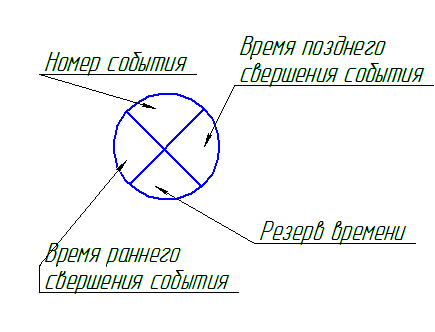 - Критический путь      - Действительная работа Фиктивная работаРисунок 1 - Обозначения в сетевом графикеПравила построения сетевых графиков:Только начальное событие не имеет входящих и только конечное исходящих работ.Каждое событие должно иметь предшествующее и завершающее событие.Не должно быть изолированных участков, не связанных работой.Не должно быть контуров и петель.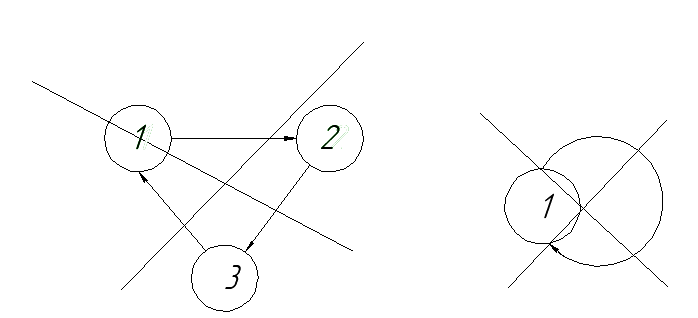                                                 контур                                    петляЛюбые два события должны быть связаны не более одной работой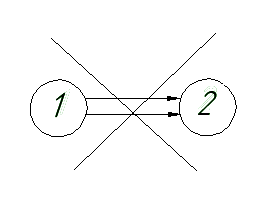 Таблица 17-Проект организации работ.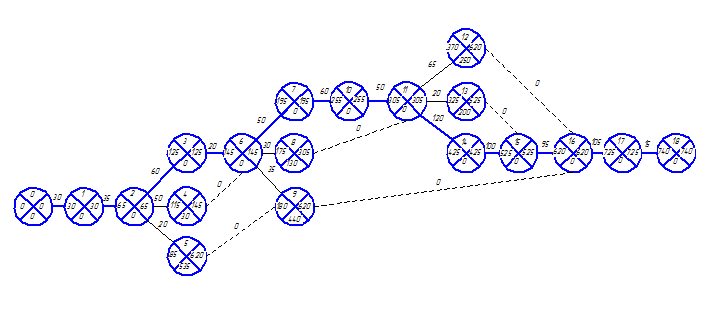 Рисунок 11-Сетевой графикРемонт сократился с 16 часов до 13 часов.4.5 Расчет экономииВ результате улучшения организации ремонта и применения сетевого планирования ремонт сократился с __ часов до __ часов. Так как ремонтом занята бригада из 5 человек, экономия будет составлять:                           Э=(См1-См2)*n;						где Э – экономия;    См1 – стоимость демонтажа и монтажа до сетевого планирования;    См2 – стоимость демонтажа и монтаж после сетевого планирования;    n – количество ремонтов в год; n=__;    См1= _____ руб, из расчетов;                       См2=ЗП2+ЦНР2;						             ЗП2=(tчас1*n1+tчас2*n2+…+tчасn*nn)*Тр*Кпр*Кур;			где, Тр – время ремонта после сетевого планирования;n – количество рабочих;Тр=___час.;Демонстрационный листДемонстрационный лист – это сводная таблица всех расчетов курсовой работыТаблица 18-Демонстрационный лист.3.Инструкция по оформлению пояснительной запискиПорядок простановки всех необходимых параметров для выполнения пояснительной записки курсового и дипломного проектов по ГОСТ 2.105-95 в MS Word 2007-2010Границы текста становятся видимыми: кнопка Office, Параметры Word, кнопка Дополнительно, Показывать содержимое документа, установить галочку Границы текста1. Границы текста:Разметка страницы Поля Настраиваемые поля (или Разметка страницы Правая нижняя кнопка Параметры страницы)В окне Параметры страницы установить границы текста:Границы текста отличаются на листе Содержание и остальных листах пояснительной записки. Это обусловлено тем, что на лист Содержание устанавливается рамка со штампом высотой 40 мм, а на остальные листы- рамка со штампом 15 ммВнимание! Первый лист  Содержания сохраняется отдельным файлом от всей остальной пояснительной записки2.Настройка параметров шрифта:Пояснительная записка курсового и дипломного проектов оформляется шрифтом GOST type B, курсив, размер 14. (СТП ЧМК 01-2006)Внимание! Для того, чтобы в каждом новом документе оставались настройки полей и шрифта нажмите в окне Параметры страницы  и Шрифт кнопку По умолчаниюДа3. Настройка межстрочного интервала:Главная правая нижняя кнопка Абзац В окне Абзац выбрать межстрочный интервал 1,5 строкиВнимание! Обратите внимание на то, чтобы в окошках Отступы (Слева и Справа) и Интервал (Перед и После) стояли нули!4 Настройка абзацного отступаВыделите весь текст и на панели ГЛАВНАЯ нажмите правую нижнюю стрелку в окне Абзац (это меню можно вызвать правой кнопкой мыши, выбрав в контекстном меню команду Абзац, но предварительно выделив весь текст).В открывшемся меню установите настройки: первая строка отступ 1,5 смАбзацный отступ можно настроить, выделив весь текст и подвинув верхний маркер на горизонтальной линейке на 1,5 см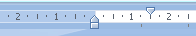 Внимание! Для того, чтобы в каждом новом документе оставались настройки абзаца и междустрочного интервала, нажмите кнопку По умолчаниюДа Для выравнивания текста по ширине:Выделите текст без заголовка и выровняйте его по ширине с помощью кнопки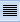 Внимание!  Для того, чтобы при выравнивании по ширине не было «жидких строк»- с малым количеством слов, установите режим переноса слов по слогам. Для этого выберете на панели инструментов Разметка страницы команду Расстановка переносовАвто6. Вставка рамок и штампов в пояснительную запискуДля того, чтобы рамка со штампом не «сползала» в тексте записки, её нужно вставлять в колонтитулы.Для этого, откройте файл с рамками  Штамп ДП , который находится на вашем диске Z (std) или  на диске Х в папке Титульники Выберете нужную рамку ( для листа Содержания- с большим штампом, для остальной записки- с малым штампом), выделите её и скопируйте ПКМПерейдите в  файл с пояснительной запиской и выберете команду на панели ВставкаВерхний колонтитулПустой. Встаньте курсором в поле Введите текст и с помощью команды Вставить  из контекстного меню (ПКМ) вставте рамку.Выберите на панели Конструктор окно Положение и установите Положение верхнего колонтитула относительно верхней границы 0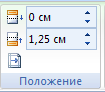 Внимание! Если рамка встала неровно, то её можно поправить с помощью кнопок Ctrl+стрелки влево, вправо, вверх, вниз7 Особенности оформления заголовковЗаголовки выделяйте полужирным шрифтом Если после названия раздела идет подраздел, то между ними пропускается один отступОтделите последний заголовок  от текста ещё одной строкой  (согласно СТП ЧМК 01-2006)Вы должны получить текст в соответствии с образцом:1 Общая часть1.1 Значение металлургии в жизни человекаЗначение металлов в современной жизни очень велико. Несмотря на то, что химические материалы-пластмассы, синтетические смолы и др. получают все большее распространение, роль металлов не только не уменьшается, но еще больше возрастает в связи с освоением космического пространства, разработкой природных богатств земли, с развитием производства атомной энергии, транспорта, связи, микро- и радиоэлектроники и т.д.8. Оформление списковВнимание! При оформлении списков в курсовом и дипломном проекте допускается следующая нумерация (СПТ ЧМК 01-2006): Начало нумерации-  с помощью знака дефис с отступом 1,5 см от границы текста;Затем с помощью прописных русских букв со скобкой с отступом  2,5 см от границы текста;Затем с помощью арабских цифр со скобкой с отступом 3,5 см от границы текстаВ конце строки ставится точка с запятой, а в конце последней строки в перечислении- точка.Примечание: отступы 1,5; 2.5 и 3.5 см устанавливаются с помощью верхнего указателя на горизонтальной линейке, нижний указатель должен быть на 0           Установка указателей на горизонтальной линейке при наборе первого ряда спискаСписки, создаваемые с помощью дефиса создаются с помощью кнопки Маркеры на панели Главная, Абзац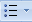 Списки, создаваемые с помощью букв и цифр со скобкой (см рисунок), создаются с помощью  кнопки Нумерация на панели Главная, Абзац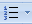 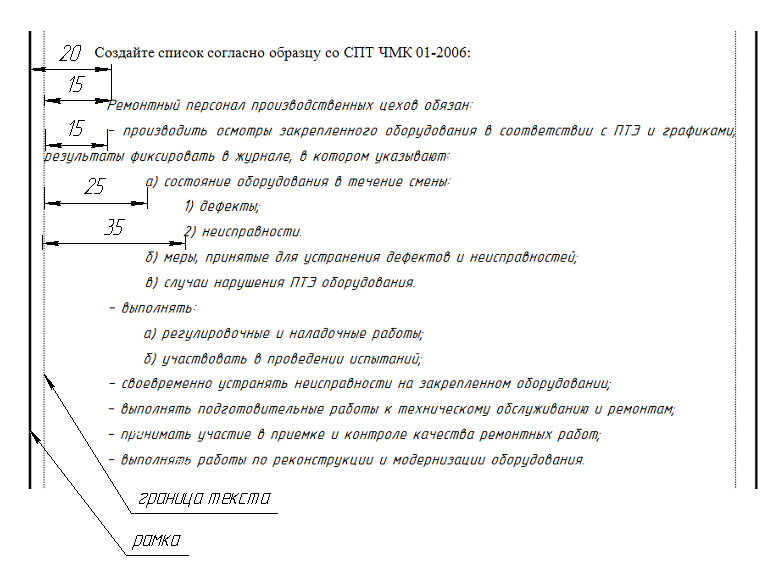 9 Создание табулированного текстаТабулированный текст используется в пояснительных записках курсового и дипломного проектов при оформлении листа Содержание или при перечислении характеристик оборудования. Наберите по центру заголовок Содержание. Перейдите на следующую строку и отмените все настройки: шрифт должен быть нежирный, выравнивание по левому краю.Затем установите параметры табуляции с помощью команды ГлавнаяАбзацТабуляцияВ открывшемся окне введите параметры табуляции:После этого при наборе текста в конце каждой строки нажмите клавишу Tab и проставьте номер страницыВнимание!1.Заголовок «Содержание» пишется по центру и выделяется полужирным шрифтом2. Текст не должен доходить до конца строки на 15 ммСодержаниеВведение	41 Общая часть	71.1 Перспективы развития доменного цеха.	131.2 Краткая техническая характеристика оборудование цеха.	212 Специальная часть.	252.1 Назначение, конструкция и работа вагон-весов	252.2 Условия работы вагон-весов. Виды износа и разрушенийдеталей и узлов механизмов разгрузки	.292.3 Техническое обслуживание вагон-весов.	332.4 Технология ремонта механизма разгрузки и его деталей.	3810 Работа с таблицамиПри выполнении таблиц в пояснительной записке курсового и дипломного проекта  необходимо знать:Таблица подписывается сверху словом «Таблица» от 0 мм от границы текста или 5 мм от рамки.Если таблица имеет название, то оно пишется через дефис с заглавной буквы после слова «Таблица»Таблицы нумеруются сквозной нумерацией по всей запискеЕсли таблица не входит на лист, то она прерывается (нижняя граница таблицы убирается), а на следующем листе создается  такая же новая таблица, т.к. на новом листе перед продолжением таблицы надо написать «Продолжение таблицы…». В этом случае колонки таблицы нумеруются арабскими цифрами, и на новом листе заголовок таблицы не пишется, а ставится нумерация колонокНапример: Приёмы работы с таблицами:	- Таблица вставляется с помощью команды с панели Вставка Таблица	- Если таблица со сложным пересечением колонок и строк, то используется команда Вставка Таблица Нарисовать таблицу	 - Если нужно вставить или убрать строки или колонки, то используется панель Макет и соответствующих команд панели Строки и столбцы	- Изменение направления текста осуществляется с помощью команды Макет Направление текста	- Выравнивание текста внутри ячейки происходит с помощью команды Макет и соответствующих кнопок выравнивания	- Объединение и разбиение ячейки происходит с помощью команды Макет Разбить ячейка (Объеденить ячейки)	- Ширина колонок и строк изменяется с помощью маркеров на вертикальной и горизонтальной линейке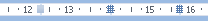 Внимание!- Нижняя граница таблицы на первом листе убирается  следующим образом:Встаньте в любое место таблицы и вызовите контекстное меню, в котором выберите команду Свойства таблицы Границы и заливкав правом окне уберите нижнюю линиюОкОкВнимание! Исправление таблиц при сплошном наборе таблицы (как разбить таблицу на 2 части)1.Встаньте курсором в конец последней строки на 1 листе и нажмите кнопку Разбить таблицу на панели Макет2.Последнюю  строку  в предыдущей таблице выделить и ПКМ в контекстном меню выбрать Свойства таблицы, Границы и заливка Уберите  нижнюю границу3.В верхнюю строку  второй  таблицы скопируйте заголовок таблицы или поставьте цифры(1,2,3)11. Вставка в документ формул, символов и фигурДля написания формул используется команда ВСТАВКА  Формула.На появившейся панели Формула вы найдете все нужные вам знаки и символы.Используя команду ВСТАВКА  Символ… можно ввести в документ символы, которых нет на клавиатуре.Выполнив команду: ВСТАВКА  Надпись, можно создать объекты для блок-схемы.Командой ВСТАВКАФигуры можно ввести в документ дополнительные объекты: стрелки,  фигуры для схем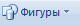 12. Создание и редактирование графикаГрафики удобнее создавать в программе MS Excel и затем копировать их в MS WordРассмотрим построение графика на примере:Откройте программу MS ExcelНа новом листе постройте график по таблице «ИЗМЕНЕНИЕ СОСТАВА МЕТАЛЛА ПО ХОДУ ПРОДУВКИ КИСЛОРОДОМ СВЕРХУ, %.»-ввести данные таблицы  в ячейки нового листа программы, который назовите Состав металлаотформатировать надписи в таблице, для этого выделить таблицу и правой кнопкой мыши открыть контекстное меню, в котором выбрать команду Формат ячеек -вкладка Выравнивание: в окне  По горизонтали выбрать По центру выделения, в окне По вертикали выбрать По верхнему краю  и установить галочку в окне Переносить по словамВыделить таблицу и выполнить команду ВставкаДиаграммыГрафик с маркерамиВыделить всю область диаграммы и выбрать КонструкторМакетыМакет 10, введите название диаграммы ИЗМЕНЕНИЕ СОСТАВА МЕТАЛЛА ПО ХОДУ ПРОДУВКИ КИСЛОРОДОМ СВЕРХУ, %, название оси Х: Продолжительность продувки, %;        название оси Y: Состав,Выделить область построения диаграммы, выбрать панель МакетСеткаВертикальные линии сетки по основной осиОсновные линии сеткиВыделить горизонтальную ось и вызвать правой кнопкой мыши контекстное меню, в котором выбрать Формат осиПараметры осиПоложение оси по делениямПостройте графики содержания фосфора и серы по вспомогательной оси, для этого необходимо выделить каждый график и правой кнопкой вызвать контекстное меню, в котором выбрать Формат ряда данныхПараметры рядаПо вспомогательной осиИзмените параметры графика фосфора, для этого выделите график фосфора  и правой кнопкой мыши вызовите контекстное меню, в котором выберете Формат ряда данных:Параметры маркера Встроенный, выбрать ромб, размер 5Заливка маркера: сплошная, цвет красныйЦвет линии: сплошная, цвет желтыйТип линии: поставить галочку Сглаженная линияЦвет линии маркера: автовыборЗакрыть14. Вставка в пояснительную записку рисунка из другой программыСоздайте изображение в программе Компас-график (например, окружность)Нажмите на клавиатуре кнопку Print Screen (с помощью этой кнопки фотографируется весь экран монитора и заносится в  оперативную память компьютера)Зайдите в программу Paint (Программы- Стандартные) и выполните команду Правка- Вставить. При этом вставится вся картинка. Нажмите кнопку Выделение и выделите только окружность, ПКМ- КопироватьПерейдите в пояснительную записку- ПКМ-ВставитьБиблиографический списокБельгольский Б.П. Экономика, организация, планирование и управление на предприятиях черной металлургии.- М.: Металлургия, 2008,- 386с.Драчева Е.Л. Менеджмент Учебное пособие для студентов СПО,- М.: Мастерство, 2002,-288с.Банный Б.Н Экономические расчеты на предприятиях черной металлургии.- М.: Металлургия, 2007,- 209с.Нехорошева Л.Н. Экономика предприятия,- М.: Высшая Школа, 2003,-316с.Райтбург А.Н., Шлеп К.А. Организация и планирование предприятий черной металлургии,- М.: Металлургия, 2011,- 364с.Савинов А.И. Метс А.Ф. Уваров А.В. Курсовое и дипломное проектирование по организации и планированию предприятий,- М.: Металлургия, 2003,- 196сИнтернет ресурсыИнтернет – ресурсы: 1.Электронный ресурс «Экономика организации». Форма доступа: www.ofguu.ru/_files/Экономика организаци.pdf  2. Электронный ресурс «Наука и техника, экономика и бизнес» Форма доступа: www.nauki-online.ru/ekonomika3.Экономика организации – реферат. Форма доступа: www.BestReferat.ru/referat-61034.html ОбоснованиеПоказателиЕд.измерК-воВес (т.)Вес (т.)Стоимость(т.руб)Стоимость(т.руб)ОбоснованиеПоказателиЕд.измерК-во1штОбщ1тОбщЦена договорнаяМашинашт.Цена договорнаяМонтаж всего, в     том числе:-основная з/плата;- з/плата на экспл.   машинышт.РасчетДополнительные затраты по оборуд.:-тара и упаковка;-транспортные расх.;-заготовительн.расх.;РасчетДополнительные затраты по монтажу:-уральская надбавка:а)на основную з/платуб)на з/п плату по эксплуатации машины;-накладные расходы;-косвенные расходы;-плановые накопленияРасчетЛом(-), если естьПоказателиУсловные обозначенияЕдиницы измеренияОсьКолесо12345Количествоnшт11Вес заготовкикгВес деталикгСтоимость одной тонны материаларубСтоимость одной тонны отходоврубОбработка деталейОбработка деталейОбработка деталейОбработка деталейОбработка деталейКарусельная:-время обработки-тарифная ставка-разрядчасрубРазметка:-время обработки-тарифная ставка-разрядчасрубСверлильная:-время обработки-тарифная ставка-разрядчасрубТермообработка:-время обработки-тарифная ставка-разрядчасрубСлесарная:-время обработки-тарифная ставка-разрядчасрубШлифовальная:-время обработки-тарифная ставка-разрядчасрубЦентровальная:-время обработки-тарифная ставка-разрядчасруб-Токарная:-время обработки-тарифная ставка-разрядчасрубФрезерная:-время обработки-тарифная ставка-разрядчасрубРазрядКоличество человекТарифная ставка СлесарьСлесарьСлесарьОбоснованиеПоказательЦенаКоличествоСуммаРасчетЗаменяемая детальРасчетЗаменяемая детальРасчетДемонтаж и монтажРасчетЛом (-)РасчетЛом (-)Итого по сметеИтого по сметеИтого по сметеИтого по сметеПоказателислесарьслесарьслесарь12341.График работы8882.Разряд3.Количество человек4.Часовая тарифная ставка5.Число часов  работы в год одним человеком2190219021906.Всего человеко- часов7.Процент выполнения плана1001001008.Доплаты в процентах за работу в ночь2020209.Доплаты в процентах за переработку графика11110.Оплата по тарифной ставке11.Процент премии12012012012.Сумма премии13.Доплаты в рублях за работу в ночь14.Доплаты в рублях за переработку графика15.Итого заработная плата16.Районный коэффициент1,151,151,1517.Всего заработная плата с районным коэффициентом 18.Среднемесячная ЗП№ начального события№ конечного события№ конечного события№ конечного событияВиды работВремя, минутыВремя, минуты12223440111Подготовка к ремонту.30301222Демонтировать защитный кожух открытой зубчатой передачи.35352333Ревизия муфт.60602444Открутить болты ригельных планок фиксирующих рабочую ось с двух сторон50502555Установить горизонтально гидравлически домкрат под опорную деталь на нижнем листе  торцевой балки.20203666Застропить колесо стальным стропом по поверхности катания.20206777Ревизия тормоза.50506888Подача гидростанцией масла в цилиндр домкрата, поднять торцевую балку.30306999Ремонтным тельфером зацепить строп за проушину и дать натяжку стропа.35357101010С помощью ударного инструмента выбиваем ось колеса при этом удерживаем на весу.606010111111Поднимаем тельфером колесо из монтажного окна торцевой балки.505011121212Извлекаем из монтажного окна распорные кольца которые были установлены на рабочей оси.656511131313Опускаем колесо на пол цеха.202011141414Ревизия редуктора.12012014151515Разборка узла.10010015161616Ремонт или замена дефектных деталей.959516171717Сборка10510517181818Опробование и пуск.15154666Фиктивная работа.005999Фиктивная работа.008111111Фиктивная работа.0012161616Фиктивная работа.009161616Фиктивная работа.0013151515Фиктивная работа.00ПоказателиЕдиницы измеренияСумма1231)Сметная стоимость оборудования.тыс.руб.4)Расчет стоимости ремонта руб.5)Годовой фонд заработной платы.руб.6)Длительность ремонта с учетом сетевого планирования.час.7)Годовая экономия.руб.Границы текста(поля) для листа СодержаниеГраницы текста (поля) для всех листов ПЗ, кроме листа СодержаниеВерхнее 1,5 смЛевое 2,5 смПравое 0,8 смНижнее 5,5 смВерхнее 1,5 смЛевое  2,5 смПравое  0,8 смНижнее 3 смПоложение рамки относительно текстаПоложение рамки относительно текстаСлева5 ммСверху 10 ммСнизу10 ммСлева3 ммПозиции табуляции:Выравнивание:Заполнитель:Кнопка17,5 смпо правому краю2 …….УстановитьПервый листВторой листТаблица 3- Характеристика оборудованияПродолжение таблицы 301020406080100Углерод4,34,243,52,20,80,1Кремний1,00,300000Марганец0,80,50,40,20,20,250,2